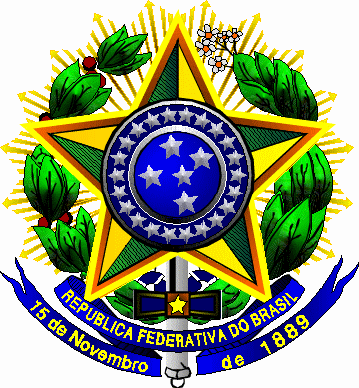 SERVIÇO PÚBLICO FEDERALUNIVERSIDADE FEDERAL DE OURO PRETOPrestação de Contas Auxílio Financeiro a Estudante via PROPPOuro Preto,______/______/_____Curso de Pós-Graduação ___________________________(   ) Mestrado(   ) DoutoradoPrezado(a) Coordenador(a),Encaminho prestação de contas para efeito de comprovação das despesas de Auxílio Financeiro Estudante via PROPP, concedido em nome do(a) aluno(a):Valor concedido:R$______________ (__________________________________________)Compõem esta prestação de contas:(   ) Relatório de Viagem(   ) Certificado de Participação (   ) Bilhetes de passagens (aéreas/terrestres)(   ) Recibo taxa de inscrição(   ) Outras despesas com nota fiscal (Alimentação, hospedagem e deslocamento etc)(   ) GRU – devolução de recursos, se houverASSINATURA DO(A) ALUNO (A)SERVIÇO PÚBLICO FEDERALUNIVERSIDADE FEDERAL DE OURO PRETORelatório de viagem – auxílio financeiro a estudanteCurso de Pós-Graduação:______________________________________Aluno(a):___________________________________________________Contato telefone ou email:Evento:______________________________________________________Período da Viagem: _____/_____/______  a _____/_____/______Atividades desenvolvidas:Assinatura do aluno (a)_________________________________________________________